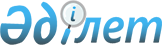 О внесении изменений и дополнений в некоторые приказы уполномоченного органа, осуществляющего руководство в сферах естественных монополий и регулируемых рынкахПриказ Председателя Агентства Республики Казахстан по регулированию естественных монополий от 13 февраля 2009 года N 42-ОД. Зарегистрирован в Министерстве юстиции Республики Казахстан 18 марта 2009 года N 5595.
      В соответствии с подпунктом 3) пункта 1 статьи 13 Закона Республики Казахстан "О естественных монополиях и регулируемых рынках" ПРИКАЗЫВАЮ : 
      1. Внести изменения и дополнения в некоторые приказы уполномоченного органа, осуществляющего руководство в сферах естественных монополий и регулируемых рынках согласно приложению к настоящему приказу. 
      2. Департаменту по регулированию в сфере железнодорожного транспорта, гражданской авиации и портов (Ибраева Г.К.) обеспечить в установленном законодательством порядке государственную регистрацию настоящего приказа в Министерстве юстиции Республики Казахстан. 
      3. Департаменту административной работы Агентства Республики Казахстан по регулированию естественных монополий (Есиркепов Е.О.) после государственной регистрации настоящего приказа в Министерстве юстиции Республики Казахстан: 
      1) обеспечить в установленном законодательством порядке его официальное опубликование в средствах массовой информации; 
      2) довести его до сведения структурных подразделений и территориальных органов Агентства Республики Казахстан по регулированию естественных монополий. 
      4. Контроль за исполнением настоящего приказа возложить на курирующего заместителя Председателя Агентства Республики Казахстан по регулированию естественных монополий. 
      5. Настоящий приказ вводится в действие по истечении десяти календарных дней со дня его первого официального опубликования.  Перечень
изменений и дополнений, которые вносятся в некоторые
приказы уполномоченного органа, осуществляющего руководство
в сферах естественных монополий и регулируемых рынках
      Внести в некоторые приказы уполномоченного органа, осуществляющего руководство в сферах естественных монополий и регулируемых рынках следующие изменения и дополнения: 
      1) утратил силу приказом Министра национальной экономики РК от 22.01.2018 № 22 (вводится в действие по истечении десяти календарных дней после дня его первого официального опубликования).

      2) утратил силу приказом и.о. Председателя Агентства РК по регулированию естественных монополий от 31.07.2013 № 240-ОД (вводится в действие по истечении десяти календарных дней после дня его первого официального опубликования).

      3) утратил силу приказом и.о. Председателя Агентства РК по регулированию естественных монополий от 31.07.2013 № 239-ОД (вводится в действие по истечении десяти календарных дней после дня его официального опубликования).

      4) утратил силу приказом Председателя Агентства РК по регулированию естественных монополий от 27.03.2012 № 53-ОД;

      5) утратил силу приказом Председателя Агентства РК по регулированию естественных монополий от 27.03.2012 № 53-ОД;

      6) утратил силу приказом Председателя Агентства РК по регулированию естественных монополий от 27.03.2012 № 53-ОД;


      7) в приказ Председателя Агентства Республики Казахстан по регулированию естественных монополий от 4 ноября 2005 года № 306-ОД "Об утверждении Инструкции по расчету ставки прибыли на регулируемую базу задействованных активов субъектов естественных монополий, оказывающих регулируемые услуги аэронавигации" (зарегистрирован в Реестре государственной регистрации нормативных правовых актов № 3962, опубликован в "Официальной газете" 1 января 2006 года № 1(263)): 
      преамбулу : 
      после слов "О естественных монополиях" дополнить словами "и регулируемых рынках"; 
      слова "подпунктом 1) пункта 18", "28 октября 2004 года № 1109" заменить словами "подпунктом 6) пункта 21", "12 октября 2007 года № 943 " соответственно; 
      в Инструкцию по расчету ставки прибыли на регулируемую базу задействованных активов субъектов естественных монополий, оказывающих регулируемые услуги аэронавигации, утвержденных указанным приказом: 
             пункт 1 после слов "О естественных монополиях" дополнить словами "и регулируемых рынках"; 
      абзац восьмой пункта 3 изложить в следующей редакции: 
      "уполномоченный орган - государственный орган, осуществляющий руководство в сферах естественных монополий и на регулируемых рынках."; 
      слова "Республики Казахстан" дополнить словами "о естественных монополиях и регулируемых рынках."; 
      8) утратил силу приказом Министра национальной экономики РК от 22.05.2020 № 42 (вводится в действие по истечении десяти календарных дней после дня его первого официального опубликования);

      9) утратил силу приказом Председателя Агентства РК по регулированию естественных монополий от 27.03.2012 № 53-ОД;

      10) утратил силу приказом Председателя Агентства РК по регулированию естественных монополий от 27.03.2012 № 53-ОД.


					© 2012. РГП на ПХВ «Институт законодательства и правовой информации Республики Казахстан» Министерства юстиции Республики Казахстан
				
Председатель
Н. Алдабергенов
Согласовано: 
Министр 
транспорта и коммуникаций 
Республики Казахстан 
_______________ С. Ахметов 
13 февраля 2009 года Приложение к приказу
Председателя Агентства
Республики Казахстан
по регулированию
естественных монополий
от 13 февраля 2009 года № 42-ОД